آیا میدانید :    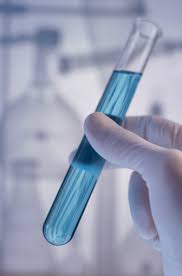 	اطلاع ندادن بموقع جواب آزمایشات اورژانسی چه عواقب جدی در روند درمان بیمار دارد !!!!!!!؟؟؟؟؟؟؟کارشناس هماهنگ کننده مدیریت خطر      دفتر بهبود کیفیت بیمارستان امام خمینی (ره) بروجرد   